Hospoda „U Zdeňka“ Vavřineč  Nabídka obědů na týden 9. – 13. 11. 2020Jméno:							Adresa:Pondělí            Úterý Středa ČtvrtekPátek	         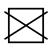 Zvolené menu zakřížkujteNa co bych měl (a) příště chuť? _______________________________________MENU 3 je celotýdenníAlergenyCenaPolévka     Frankfurtská 1Menu 1Vepřové na žampionech, brambor 1,785,-KčPolévkaDrůbková1,3,9Menu 1Krůtí nudličky s paprikami a smetanou1,785,-Kč Menu 2Uzené kuřecí stehno, bramborová kaše, zeleninový salát1,7,985,-KčMenu 3PolévkaBrokolicová1,9Menu 1Hovězí vařené, koprová omáčka, knedlík        1,3,785,-Kč Menu 2Kuřecí holandský řízek, brambor, česneková om.1,3,785,-Kč Menu 3PolévkaKuřecí s nudlemi1,3,9Menu 1Hovězí na slanině, knedlík 1,385,-Kč Menu 2Bramborák se směsí palivec1,3,785,-Kč Menu 3Polévka   Krupicová s vejcem a zeleninou1,3,9Menu 1Kuřecí řízek, brambor1,385,-Kč Menu 2Vepřová „ čína“, rýže 1,385,-Kč Menu 3